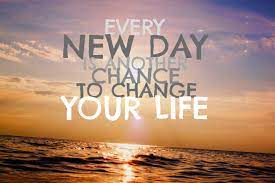 BARELY THE DAY STARTED AND…..ITS ALREADY SIX IN THE EVENINGBARELY ARRIVED ON MONDAY AND IT’S ALREADY FRIDAY…..AND THE MONTH IS ALREADY OVER.…..AND THE YEAR IS ALMOST OVER.…..AND ALREADY 40, 50 OR 60, 70 YEARS OF OUR LIVES HAVE PASSED.…..AND WE REALIZE THAT WE LOST OUR PARENTS, FRIENDS.…..AND WE REALIZE ITS TOO LATE TO GO BACK….SO…LET’S TRY, DESPITE EVERYTHING, TO ENJOY THE REMAINING TIME…LET’S KEEP LOOKING FOR ACTIVITIES THAT WE LIKE…LET’S PUT SOME COLOR IN OUR GREY…LET’S SMILE AT THE LITTLE THINGS IN LIFE THAT PUT BALM IN OUR HEARTS……..AND DESPITE EVERYTHING, WE MUST CONTINUE TO ENJOY WITH SERENITY THIS TME WE HAVE LEFT.  LET’S TRY TO ELIMINATE THE AFTERS…I’M DOING IT AFTER…I’LL SAY AFTER…I’LL THINK ABOUT IT AFTER…WE LEAVE EVERYTHING FOR LATER LIKE “AFTER” IS OURSBECAUSE WHAT WE DON’T UNDERSTAND IS THAT:AFTERWARDS, THE COFFEE GETS COLDAFTERWARDS, PRIORITIES CHANGEAFTERWARDS, THE CHARM IS BROKENAFTERWARDS, HEALTH PASSESAFTERWARDS, THE KIDS GROW UPAFTERWARDS, PARENTS GET OLDAFTERWARDS, PROMISES ARE FORGOTTENAFTERWARDS, THE DAY BECOMES THE NIGHTAFTERWARDS, LIFE ENDSAND THEN IT IS OFTEN TOO LATE……SO…LET’S LEAVE NOTHING FOR LATERBECAUSE STILL WAITING SEE YOU LATER, WE CAN LOSE THE BEST MOMENTS,   THE BEST EXPERIENCES, BEST FRIENDS, BEST FAMILY…THE DAY IS TODAY…THE MOMENTS IS NOW….WE ARE NO LONGER AT THE AGE WHERE WE CAN AFFORD TO POSTPONE WHAT NEEDS TO BE DONE RIGHT AWAY….SO READ THIS MESSAGE AND DON’T LEAVE IT FOR LATER…..BLESSINGS ALWAYSYOUR SPIRITUALITY COMMITTEE